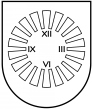 LATVIJAS  REPUBLIKA PRIEKUĻU NOVADA PAŠVALDĪBAReģistrācijas Nr. 90000057511, Cēsu prospekts 5, Priekuļi, Priekuļu pagasts, Priekuļu novads, LV-4126 www.priekuli.lv, tālr. 64107871, e-pasts: dome@priekulunovads.lvAPSTIPRINĀTI                                                                                     Priekuļu novada domes                                                                                     2021.gada 28.janvāra sēdē                                                                                     ( Nr.2, 22.)Precizēti Priekuļu novada domes2021.gada 25.marta sēdē(protok.Nr.4, 22.p.)Precizēti 2021.gada 23.aprīļa sēdē(protokols Nr.5, 41. p)2021.gada 28.janvāra Saistošie noteikumi Nr.2„Grozījumi Priekuļu novada pašvaldības 2017.gada 23.novembra saistošajos noteikumos Nr.15/2017 ”Par pabalstiem pilngadību sasniegušajiem bāreņiem un bez vecāku gādības palikušajiem bērniem””Izdoti saskaņā ar Bērnu tiesību aizsardzības likuma 12.panta ceturto daļu, Ministru kabineta 2005.gada 15.novembra noteikumu Nr.857 "Noteikumi par sociālajām garantijām bārenim un bez vecāku gādības palikušajam bērnam, kurš ir ārpusģimenes aprūpē, kā arī pēc ārpusģimenes aprūpes beigšanās"27., 30. 31. un 31.1 , 32.punktu;  likuma “Par palīdzību dzīvokļa jautājumu risināšanā” 252 .2 panta piekto daļuIzdarīt Priekuļu novada pašvaldības Saistošajos noteikumos Nr.15/2017 ”Par pabalstiem pilngadību sasniegušajiem bāreņiem un bez vecāku gādības palikušajiem bērniem” šādus grozījumus:Saistošo noteikumu 6.punktā vārdus ”divu valsts sociālā nodrošinājuma pabalstu apmērā”  aizstatāt ar skaitli “218 euro” un papildināt ar vārdiem “un personām ar invaliditāti kopš bērnības 327 euro”. Saistošo noteikumu 8.punktā skaitli “250 euro” aizstāt ar skaitli “820,05 euro”.Saistošo noteikumu 11.punktā teksta daļu ”valsts sociālā nodrošinājuma pabalstu apmērā” aizstāt ar skaitli “109 euro” un papildināt ar vārdiem “un personām ar invaliditāti kopš bērnības 163 euro”.Saistošie noteikumi stājas spēkā nākamajā dienā pēc to publicēšanas Priekuļu novada informatīvajā izdevumā “Priekuļu novada vēstis”.Domes priekšsēdētāja 		(paraksts)    			                                       E.Stapulone